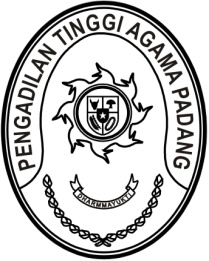 S  U  R  A  T      T  U  G  A  SNomor : W3-A/      /KU.00/6/2022Menimbang 	: 	bahwa Kantor Pelayanan Perbendaharaan Negara Tipe A1 Padang mengadakan kegiatan Bimbingan Teknis dan Tindak Lanjut Implementasi Digipay yang diikuti admin aplikasi digipay di Pengadilan Tinggi Agama Padang;Dasar 	: 	1. Surat Kepala Kantor Perbendaharaan Negara Tipe A1 Padang Nomor S-1189/KPN.0301/2022 tanggal 9 Juni 2022 hal Pelaksanaan Bimbingan Teknis dan Tindak Lanjut Implementasi Digipay;		2. Daftar Isian Pelaksanaan Anggaran Pengadilan Tinggi Agama Padang Nomor SP DIPA-005.01.2.401900/2022 tanggal 
17 November 2021;MEMBERI TUGASKepada 	: 	Nama	: Efri Sukma			NIP	:	198402152006041004		Pangkat/Gol. Ru.	:	Penata Muda (III/a)		Jabatan	:	Pemelihara Sarana dan PrasaranaUntuk	:Pertama	:	mengikuti kegiatan Bimbingan Teknis dan Tindak Lanjut Implementasi Digipay pada tanggal 16 Juni 2022 di Aula KPPN Padang Jalan Perintis Kemerdekaan No.79, Jati, Kota Padang;Kedua	:	  segala biaya yang timbul untuk pelaksanaan tugas ini dibebankan   pada DIPA Pengadilan Tinggi Agama Padang Tahun Anggaran 2022.15 Juni 2022Ketua,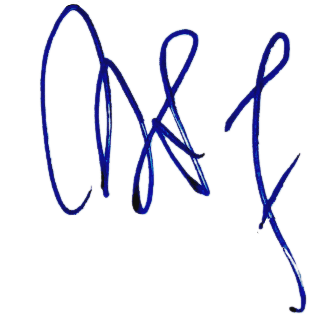 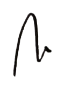 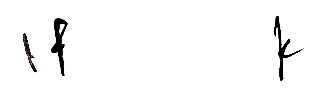 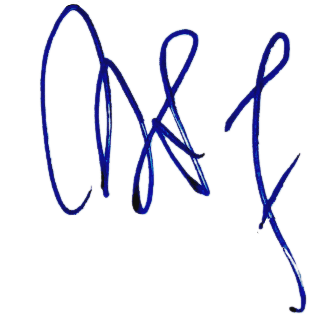 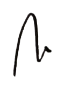 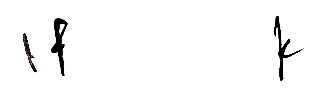 Zein Ahsan